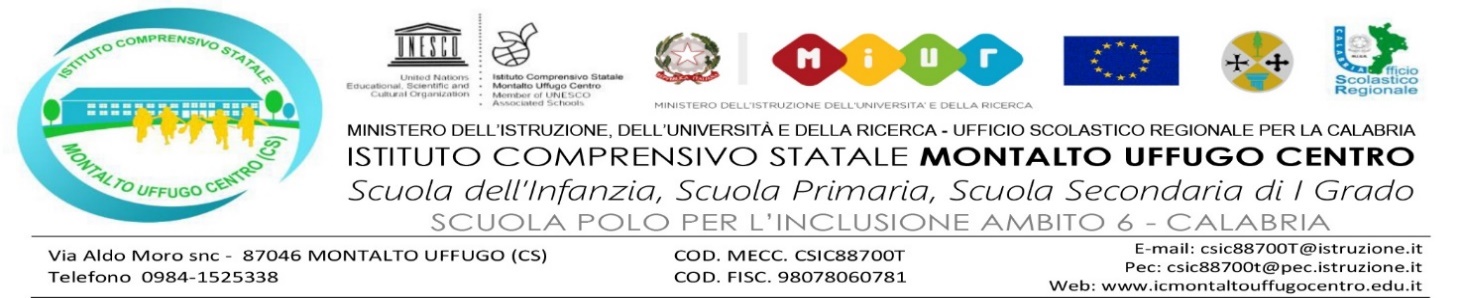 ALLEGATO A                                                                                                                  Al Dirigente Scolastico I.C. Montalto Uffugo CentroOGGETTO: III annualità Piano Nazionale Formazione Docenti Ambito 4 CS - 0006 CAL – Iscrizione Unità Formativa (U.F.).Montalto Uffugo, ________________                                                                                           FIRMA___________________________DOCENTE(Nome e Cognome)MAILCELLULAREORDINE DI SCUOLA Infanzia       Primaria         Secondaria di I gradoORDINE DI SCUOLA Infanzia       Primaria         Secondaria di I gradoMACRO-AREEUNITÀ FORMATIVEUNITÀ FORMATIVESCELTA(x)AUTONOMIA DIDATTICA E ORGANIZZATIVAU.F. 1 - Scuola PartecipataU.F. 1 - Scuola PartecipataAUTONOMIA DIDATTICA E ORGANIZZATIVAU.F. 2 – Lavoro cooperativo e leadership partecipataU.F. 2 – Lavoro cooperativo e leadership partecipataINTEGRAZIONE, COMPETENZE DI CITTADINANZA E CITTADINANZA GLOBALEU.F. 3 – Curricolo verticale di cittadinanza globaleU.F. 3 – Curricolo verticale di cittadinanza globaleINTEGRAZIONE, COMPETENZE DI CITTADINANZA E CITTADINANZA GLOBALEU.F. 4 – Argomentare e dibattere come base della democraziaU.F. 4 – Argomentare e dibattere come base della democraziaSCUOLA-LAVOROU.F. 5 – L’alternanza come modalità didattico-formativaU.F. 5 – L’alternanza come modalità didattico-formativaCOESIONE SOCIALE E PREVENZIONE AL DISAGIO GIOVANILEU.F. 6- Educazione all’affettivitàU.F. 6- Educazione all’affettivitàCOESIONE SOCIALE E PREVENZIONE AL DISAGIO GIOVANILEU.F. 7- Risorse digitali per la didatticaU.F. 7- Risorse digitali per la didatticaLINGUE STRANIEREU.F. 8 – La metodologia CLILU.F. 8 – La metodologia CLILDIDATTICA PER COMPETENZE E INNOVAZIONE METODOLOGICA - SCUOLA INFANZIAU.F. 9 – Gestione degli spaziU.F. 9 – Gestione degli spaziDIDATTICA PER COMPETENZE E INNOVAZIONE METODOLOGICA - SCUOLA INFANZIAU.F. 10 – Progettare la didattica nelle classi ponteU.F. 10 – Progettare la didattica nelle classi ponteDIDATTICA PER COMPETENZE E INNOVAZIONE METODOLOGICAU.F. 11- La lingua dei segniU.F. 11- La lingua dei segniLINGUA INGLESEFormazione finalizzata alla certificazione linguisticaLivello A2LINGUA INGLESEFormazione finalizzata alla certificazione linguisticaLivello B1INCLUSIONE E DISABILITA’U.F. 12 – La governance dell’inclusioneU.F. 12 – La governance dell’inclusione